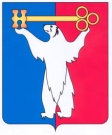 	АДМИНИСТРАЦИЯ ГОРОДА НОРИЛЬСКА КРАСНОЯРСКОГО КРАЯПОСТАНОВЛЕНИЕ25.09.2017	  г. Норильск                                              № 392О внесении изменений в отдельные правовые акты Администрации города НорильскаВ связи с необходимостью приведения нормативных правовых актов органов местного самоуправления муниципального образования город Норильск в соответствие с Уставом муниципального образования город Норильск,ПОСТАНОВЛЯЮ:1. Внести в постановление Администрации города Норильска от 23.12.2009 № 552 «Об осуществлении Администрацией города Норильска государственных полномочий по организации и осуществлению деятельности по опеке и попечительству над несовершеннолетними» (далее – Постановление № 552) следующие изменения:1.1. В пункте 3.6 Постановления № 552 слова «Руководителя Администрации» заменить словом «Главы».2. Внести в Положение о порядке выдачи Администрацией города Норильска предварительного разрешения (согласия) на совершение отдельных сделок, затрагивающих имущественные права несовершеннолетних, утвержденное постановлением Администрации города Норильска от 25.03.2011 № 136 (далее - Положение), следующие изменения:2.1. В пункте 1.2 Положения слова «Администрации города Норильска по вопросам образования, культуры, спорта и молодежной политики (в случаях, установленных Постановлением Администрации города Норильска от 14.01.2010 № 02) либо распоряжения (согласия) начальника Управления общего и дошкольного образования Администрации города Норильска (в случаях, установленных Постановлением Главы Администрации города Норильска от 23.12.2009 № 552)» заменить словами «города Норильска по социальной политике».3. Опубликовать настоящее постановление в газете «Заполярная правда» и разместить на официальном сайте муниципального образования город Норильск.Глава города Норильска							        Р.В. Ахметчин